AP Test Prep Questions, Week 3All of the following questions are NonCalculator. 2006, Form B, #6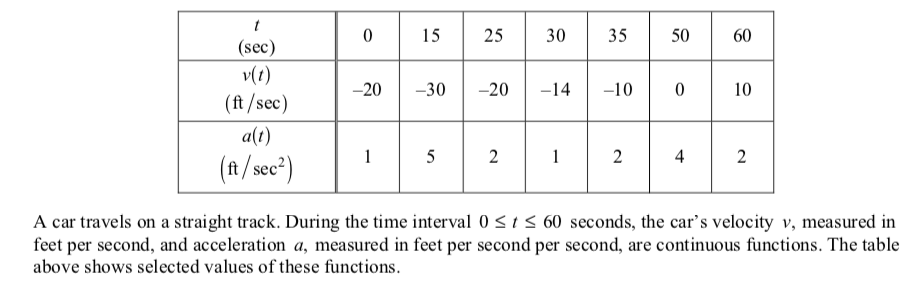 Approximate  using a trapezoidal approximation with the three subintervals determined by the table.Find the exact value of .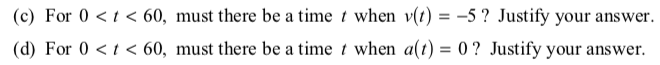 2006, Form B, #5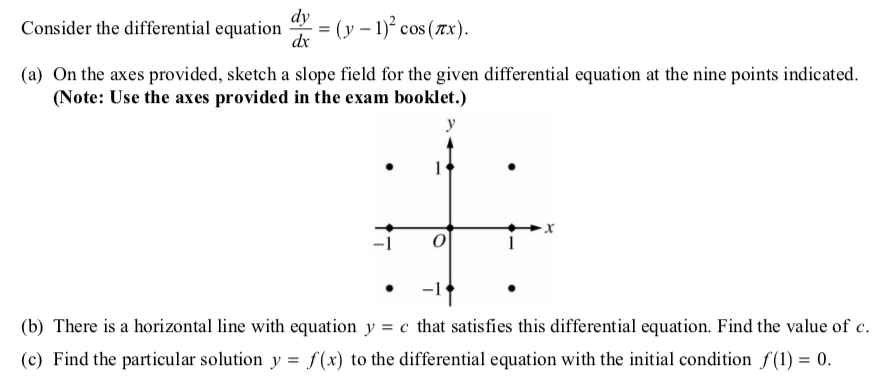 2013, #4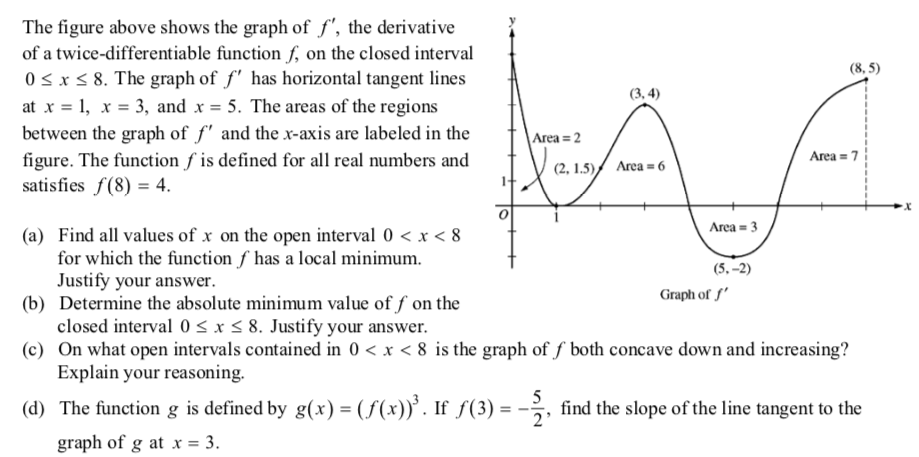 2019, #6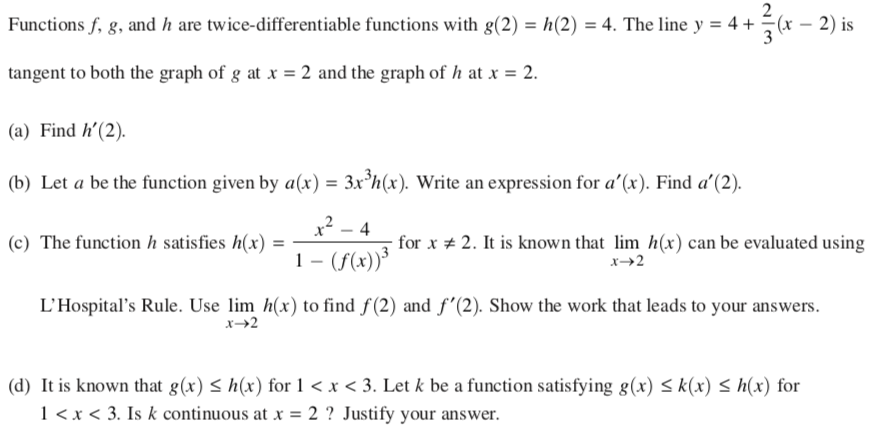 2014, #5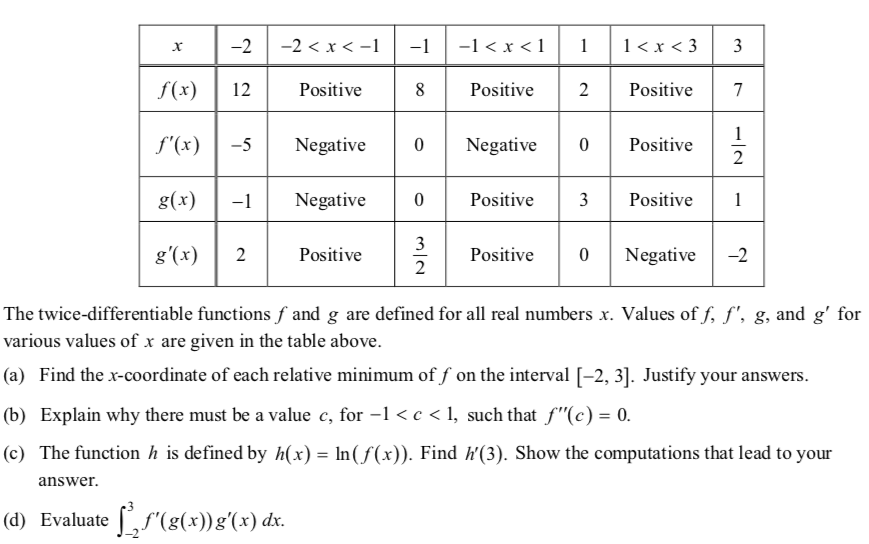 2006, Form B, #6Approximate  using a trapezoidal approximation with the three subintervals determined by the table.Find the exact value of .(a)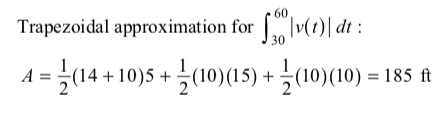 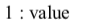 (b)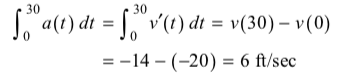 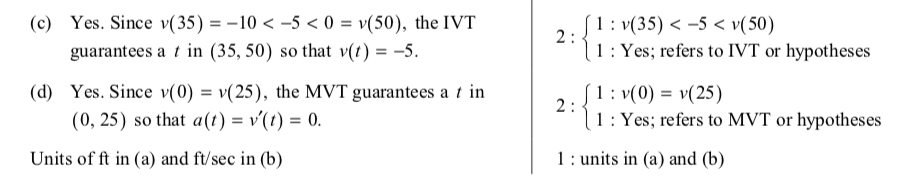 2006, Form B, #5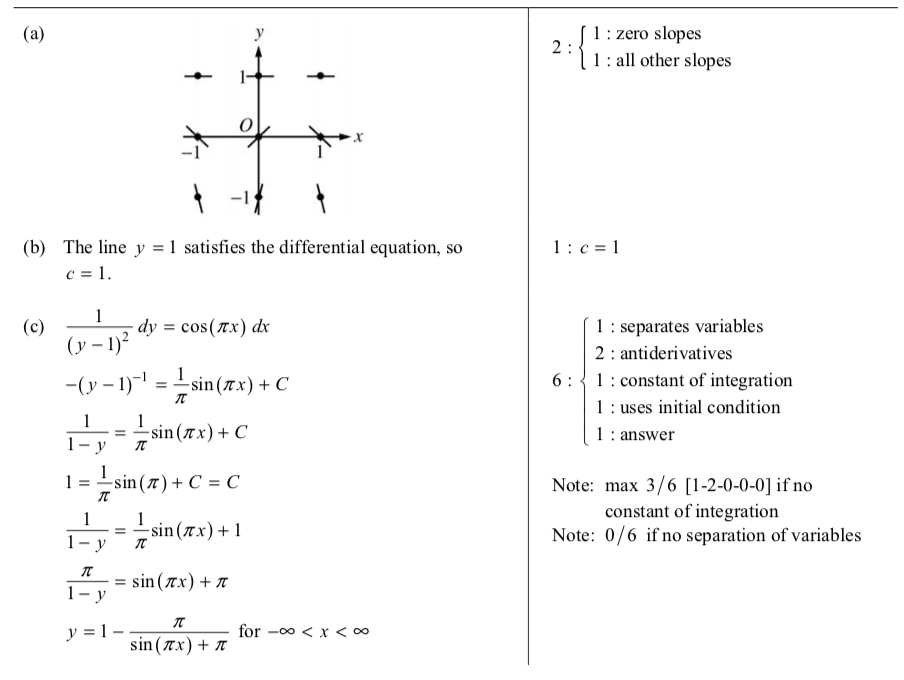 2013, #4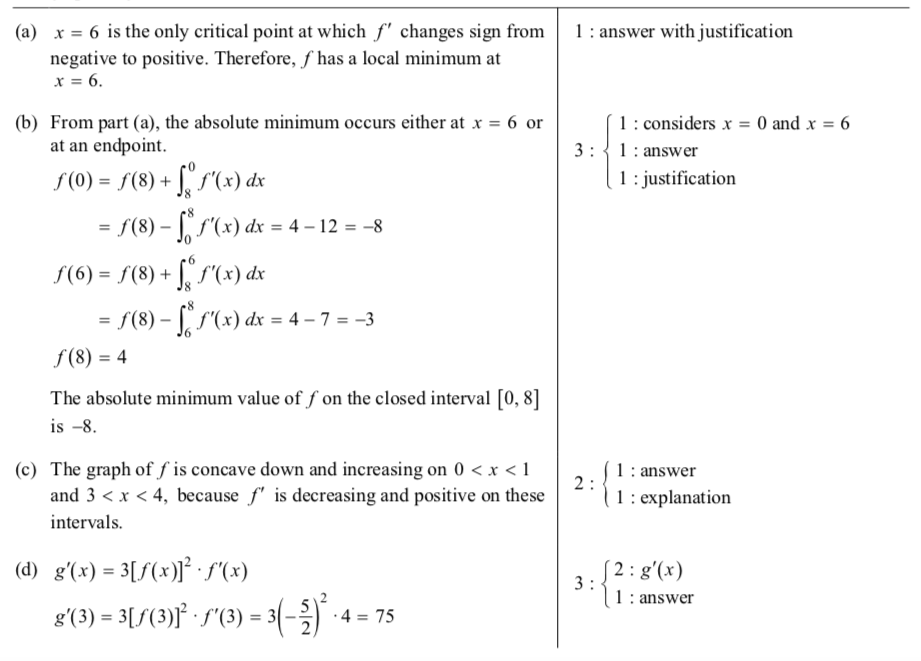 2019, #6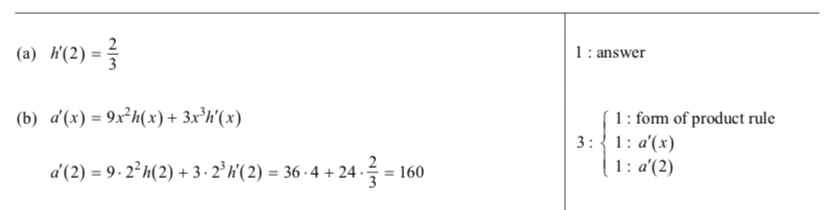 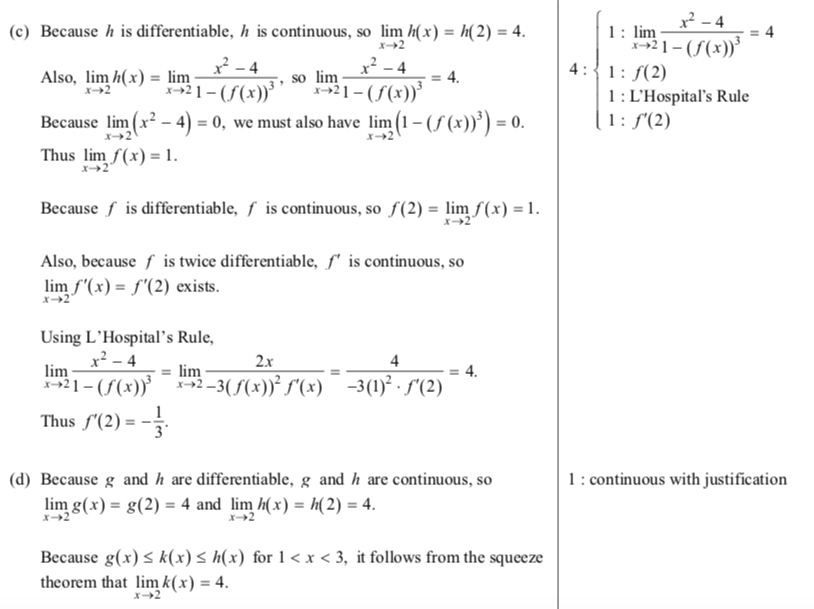 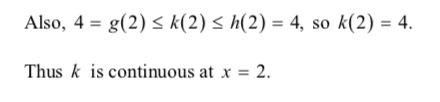 2014, #5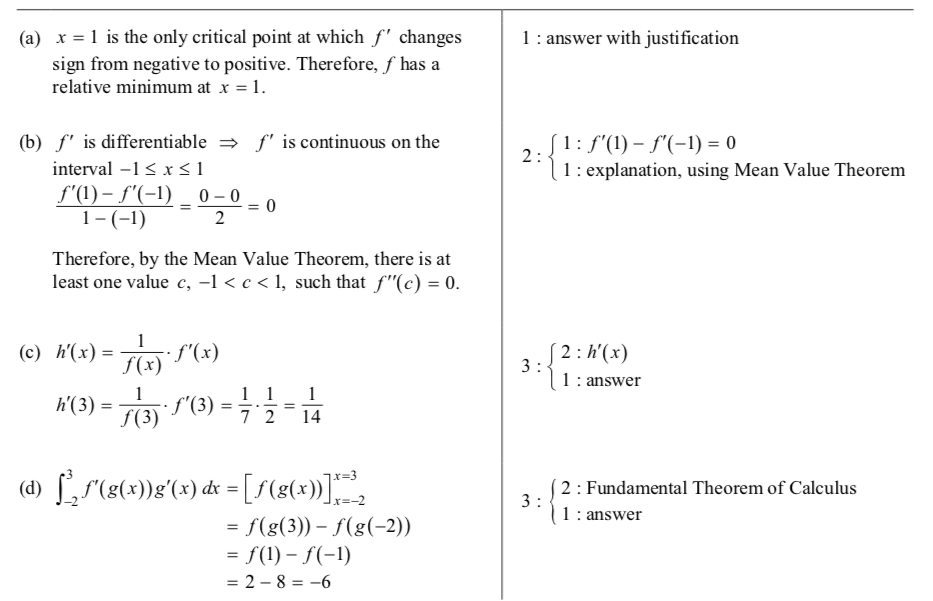 